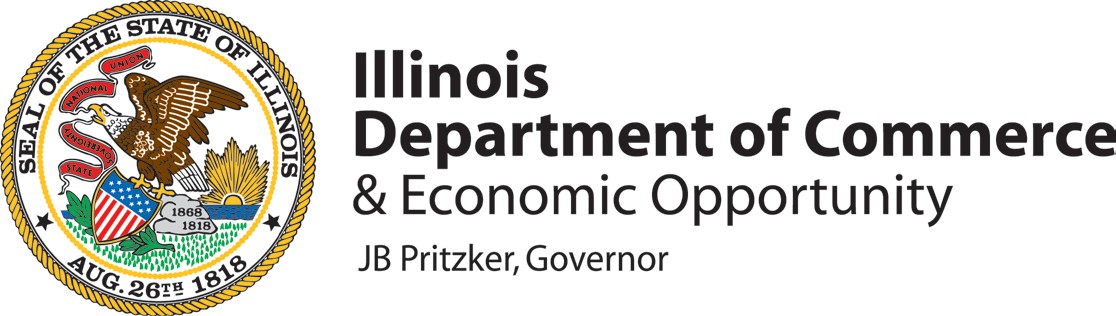 Film and TV Workforce Training ProgramApplicationDirections: Complete this program application and submit it as part of your application to the Film and TV Workforce Training Program. Detailed information on the program and submission requirements can be found in the Notice of Funding Opportunity. If necessary, additional pages may be attached.Legal/Common Name: Does the program consist of all the following program requirements:Students must have a high school degree or GEDStudents must be able to enter the workforce after completing the training50% of each cohort must reside in an underserved area as defined by the EDGE Tax Credit ActStudents must be Illinois residents and be authorized to work in the stateEach grantee should plan on enrolling three cohorts of 10-15 students over the course of the grant termEach grantee must provide a monetary stipend to students.Type of Organization: Provide an overview of the job training program, including details on the type(s) of jobs that students will be preparing to receive, course information, and timeline. Include the steps you will take to launch this job training program.Describe how program participants will be recruited and vetted and how an adequate number of participants will be recruited for each cohort. Describe the how the training opportunities that will be offered are responsive to the needs of industry to fill certain positions.  Describe your current relationship with Film and TV productions in Illinois and how that will be utilized to place students who successfully complete your training program. Describe your planned job placement pipeline for students who complete your training program.Provide your staffing plan to administer this program, including details on past experience of staff members in job training programs and professional experience in the field.Detail any previous experience in administering a workforce training program similar to this grant opportunity and the outcomes in previous programs.Detail any previous experience in administering State of Illinois grants, including the number of years of experience.